      КАРАР                                                   № 03                            РЕШЕНИЕ      «30» ғинуар   2015й.                                                 «30» января    2015г.О порядке учета предложений по проекту решения Совета сельского поселения Алкинский  сельсовет муниципального  района Чишминский район Республики Башкортостан  «О внесении изменений и дополнений в Устав сельского поселения Алкинский   сельсовет муниципального района Чишминский район Республики Башкортостан» и участия граждан в его обсуждении В соответствии с частью 4 статьи 44 Федерального закона «Об общих принципах организации местного самоуправления в Российской Федерации» Совет сельского поселения Алкинский сельсовет муниципального района Чишминский район Республики Башкортостан решил:Утвердить Порядок учета предложений по проекту решения Совета сельского поселения  Алкинский сельсовет муниципального района Чишминский район Республики Башкортостан «О внесении изменений и дополнений в Устав сельского поселения  Алкинский сельсовет муниципального района Чишминский район Республики Башкортостан», а также участия граждан в его обсуждении (прилагается).2. Обнародовать  настоящее решение в здании Администрации сельского поселения Алкинский сельсовет муниципального района Чишминский район по адресу: с.Узытамак , ул.Центральная,100.Глава сельского поселения Алкинский сельсоветмуниципального района Чишминский район Республики Башкортостан                                                           Д.З.БикташеваПриложение к решению Совета сельского поселенияАлкинский   сельсовет муниципального района  Чишминский район Республики Башкортостанот  «30»   января 2015г.  №03 ПОРЯДОКучета предложений по проекту решения Совета сельского поселения Алкинский сельсовет муниципального района Чишминский район Республики Башкортостан                                             «О внесении изменений и дополнений в Устав сельского поселения Алкинский сельсовет муниципального района Чишминский район Республики Башкортостан»,                   а также участия граждан в его обсуждении1. Жители сельского поселения Алкинский  сельсовет муниципального района Чишминский район Республики Башкортостан имеют право в 10-дневный срок со дня обнародования проекта решения Совета сельского поселения Алкинский  сельсовет муниципального района Чишминский район Республики Башкортостан «О внесении изменений и дополнений в Устав сельского поселения Алкинский сельсовет муниципального района Чишминский район Республики Башкортостан» (далее – проект решения) в письменной форме вносить предложения в Совет сельского поселения Алкинский  сельсовет муниципального район Чишминский район Республики Башкортостан (по адресу: с.Узытамак, ул.Центральная,100), а также участвовать в публичных слушаниях по обсуждению проекта решения, порядок организации и проведения которых определяется положением.2. Предложения по проекту решения должны содержать фамилию, имя, отчество, дату и место рождения, адрес регистрации по месту жительства и фактического проживания, серию, номер и дату выдачи паспорта гражданина или иного заменяющего его документа, наименование и код органа, выдавшего паспорт гражданина или иной заменяющий его документ. 3. Предложения по проекту решения учитываются комиссией Совета сельского поселения  Алкинский сельсовет муниципального района Чишминский район Республики Башкортостан по соблюдению Регламента Совета, статусу и этике депутата (далее – комиссия) в журнале учета предложений по проекту решения, который должен быть прошит и пронумерован.4. Предложения по проекту решения рассматриваются, обобщаются и учитываются комиссией при предварительном рассмотрении проекта решения. Комиссия выносит указанные предложения на рассмотрение Совета с рекомендацией об их принятии или отклонении. Указанное решение комиссии рассматривается Советом до принятия решения о внесении изменений и дополнений в Устав сельского поселения    Алкинский сельсовет муниципального района Чишминский район Республики Башкортостан.5. Результаты публичных слушаний будут обнародованы в здании Администрации сельского поселения Алкинский сельсовет муниципального района Чишминский район.Башҡортостан РеспубликаҺыШишмӘ  районы муниципаль районыныҢАлкин ауыл СОВЕТЫ     ауыл БИЛӘМӘҺЕ СОВЕТЫ,Узытамак ауылы, Үзәк урамы,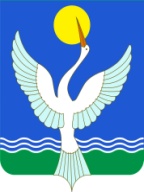    Республика Башкортостан СОВЕТСЕЛЬСКОГО ПОСЕЛЕНИЯ  алкинский сельсоветМУНИЦИПАЛЬНОГО РАЙОНАЧишминскИЙ район452154, с.Узытамак,  ул. Центральная, 100